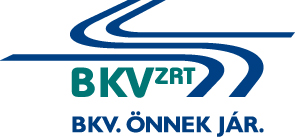 Napelemes rendszerek tervezésee-versenyeztetési eljárásEljárás száma: BKV Zrt. VB-150/17.AJÁNLATI FELHÍVÁSBudapest, 2017. AJÁNLATI FELHÍVÁSAjánlatkérő neve:		Budapesti Közlekedési Zártkörűen Működő Részvénytársaság Gazdasági IgazgatóságBeszerzési Főosztály1072 Budapest, Akácfa u. 15. Telefon/Fax: 322-64-38E-mail: kozbeszerzes@bkv.huAz eljárás száma: BKV Zrt. VB-150/17.A beszerzés tárgya és mennyisége:A beszerzése tárgya: Napelemes rendszerek tervezése alternatív megoldások megtérülési vizsgálata, és egyesített engedélyezési és kiviteli tervek készítése, engedélyeztetése.3.	Részajánlattételi lehetőség Ajánlatkérő csak teljes körű ajánlatot fogad el.4.	A beszerzés tárgyával kapcsolatos műszaki, minőségi követelményekA beszerzés tárgyával kapcsolatos részletes műszaki követelmények a következőkben kerülnek meghatározásra:Nyertes ajánlattevő feladata a BKV Zrt három telephelyén (Székház, Hungária villamos kocsiszín, Cinkota ATÜI) napelemes pilot projekt tervezése, alternatív megoldások megtérülési vizsgálata, és egyesített engedélyezési és kivitelei tervek készítése, engedélyeztetése. A három helyszínről a fogyasztási adatok negyedórás bontásban rendelkezésre állnak (melyeket díjmentesen rendelkezésre bocsájtunk), de további méréseket is végezhet a tervező. A műszaki/megtérülési számításokat helyszínenként legalább két alternatívára kell elvégezni:áramszolgáltató felé történő visszatáplálás nem jön létre, a termelt energia mennyiség mindig kisebb az adott napszak telephelyi fogyasztásánál.áramszolgáltató felé történő visszatáplálás jön létre, a termelt energia mennyiség időszakosan több az adott napszak telephelyi fogyasztásánál.A megtérülési/megvalósíthatósági vizsgálatot legalább az alábbi bontásban kérjük bemutatni:Műszaki,Pénzügyi, állami pályázati támogatással,Pénzügyi, állami pályázati támogatás nélkül,Áramszolgáltatói alternatívák (szerződés jogi keretrendszer)Állami jogszabályi háttér változások BKV Zrt számára történő pénzügyi megtérülésA Tervezőnek Pályázati dokumentáció előállításához szükséges adatokat, iratokat biztosítania kell. Az elkészült alternatívákból a Megrendelő választása után kell legfeljebb 3 db tervet áramszolgáltatói engedélyezésre beadnia a Tervezőnek. Az áramszolgáltatói engedélyeztetés ideje nem számít bele a teljesítésre megszabott 60 napos határidőbe, esetleges díjait a Megrendelő utólagos elszámolással fizeti. A teljesítés 60 napjába az adatok beszerzése, esetleges mérések, villamos és építész tervek készítése/javítása, leadása, megtérülési számítások/indoklások tartoznak. A Megrendelői tervzsűri időtartama sem számít bele a teljesítés időtartamába.A székház üzemi ellátása saját tulajdonú 10kV/0,4kV transzformátorról történik (10kV-on egyéb saját fogyasztóink vannak), a többi 0,4kV-os vételezési ponton.Ajánlattevőnek ajánlatában nyilatkoznia kell a következőkről:A teljesítés során a hatályos jogszabályokban és a vonatkozó szabványokban foglaltakat teljesíti.A munka elvégzéséhez szükséges valamennyi eszközzel rendelkezik.5.	A szerződés hatálya, a teljesítés ütemezése, teljesítési határidő:A teljesítés határideje 60 nap + megrendelői döntések + áramszolgáltatói eljárási idő, szerződés hatálya az aláírástól számítva 150 nap. A tervek Megrendelőnek történő átadása tervzsűri céljából a szerződéskötéstől számított legfeljebb 50 nap.Teljesítési határidő:Legkésőbb a Megrendelés kiadásától számított 60 + 90 nap.A megrendelés módja és teljesítés helyei:A teljesítés az Ajánlatkérő által kért ütemezés szerint, konkrét megrendelések (BMR) alapján történik. A teljesítés helye: BKV Zrt. telephelyei.Szerződést biztosító mellékkötelezettségek:Ajánlatkérő késedelmes teljesítés esetén naponta 0,5%, hibás teljesítés, illetve a teljesítés meghiúsulása esetén 15%-os kötbért érvényesíthet. A részletes szabályokat a szerződéstervezet tartalmazza.Ajánlattevőnek az átvételtől számított, legalább 24 hónap jótállást kell vállalnia.Az ellenszolgáltatás teljesítésének feltétele:A szerződés tárgyát képező napelemes rendszerek tervezése ellenértékének kiegyenlítése a megrendelés teljesítésének Ajánlatkérő általi igazolását követően, az Ajánlatkérőhöz benyújtott számla alapján, a számla kézhezvételétől számított 30 (harminc) naptári napon belül, átutalással történik. Ajánlatkérő előleget nem fizet.Ajánlatkérő késedelmes fizetése esetén a Ptk. 6:155 §-ban rögzítettek szerint fizet késedelmi kamatot.Ajánlattevőkkel szemben támasztott műszaki, szakmai alkalmassági követelményekM1:	A szerződés teljesítésére alkalmasnak minősül az ajánlattevő (közös ajánlattevő), ha rendelkezik az ajánlati felhívás megküldését megelőző 72 hónap során teljesített, legalább egy darab 40 kVA-es rendszer tervezéséről és áramszolgáltatói engedélyeztetésről szóló referenciával.M2:	A szerződés teljesítésére alkalmasnak minősül az ajánlattevő (közös ajánlattevő), ha a teljesítésbe bevonni kívánt szakemberek rendelkeznek épület villamossági tervezői (V-T) jogosultsággal és magasépítési tervezői (É-T) jogosultsággal.Az ajánlattevőnek (közös ajánlattevőnek) továbbá a teljesítésbe olyan villamos tervező szakembert kell bevonnia, aki rendelkezik áramszolgáltatói regisztrációval.Műszaki alkalmasság igazolására kért adatok és tények (igazolás módja)Az ajánlattevőnek (közös ajánlattevőnek) M1:	ismertetnie kell a felhívás megküldését megelőző 72 hónap során végzett legjelentősebb teljesítéseit. A referencia nyilatkozatnak/igazolásnak legalább a következő adatokat kell tartalmaznia: az ellenszolgáltatás összege, a teljesítés ideje, a szerződés tárgya, a szerződést kötő másik fél, továbbá nyilatkozni kell arról, hogy a teljesítés az előírásoknak és a szerződésnek megfelelően történt-e.M2:	nyilatkoznia kell arról, hogy a teljesítésbe bevonja az ajánlati felhívás 9. Műszaki, szakmai alkalmassági követelmények pontjának M.2. alpontjában előírt szakembereket. Az igazolás körében benyújtandó továbbá a szakemberek képzettségét és jogosultságát igazoló dokumentumok egyszerű másolata, aláírt szakmai önéletrajz és a szakemberek összefoglaló táblázata.Az ajánlattevő által az ajánlathoz kötelezően csatolandó igazolások, nyilatkozatok:Az ajánlatban meg kell jelölni az Ajánlattevő által a szerződés teljesítéséhez igénybe venni kívánt alvállalkozókat, valamint nyilatkoznia kell az alvállalkozó által végzendő tevékenységről, és annak a teljes ajánlatra vonatkozó mértékéről.Ajánlati árak: Az ellenszolgáltatás értékét ÁFA nélkül az 1. melléklet (Ajánlattételi nyilatkozat) kitöltésével egy összegben, magyar forintban kell megadni. Az egységáraknak tartalmaznia kell a szerződésszerű teljesítéshez szükséges összes járulékos gyártási, munka-, anyag-, szállítási, felszerelési és egyéb költségeket, valamint a különféle vámköltségeket és adókat az általános forgalmi adó kivételével.Az ajánlati ár nem tartalmazza az engedélyezéshez kapcsolódó hatósági eljárási díjak és földhivatali iratok beszerzésének illetékeit.Részvételre jelentkezés:Amennyiben Ajánlattevő az eljárásban részt kíván venni, részvételi szándékát 2017. május 24.-én 10.00 óráig jelezze a kozbeszerzes@bkv.hu e-mail címen.  Az eljárásban való részvétel és a jelentkezés előfeltétele, hogy Ajánlattevő regisztrációval rendelkezzen az Electool tendereztető rendszerben.A részvételi szándék jelzésekor kérjük, Ajánlattevő Electool rendszerben regisztrált e-mail címét megadni. Felhívjuk az Ajánlattevők figyelmét, hogy amennyiben még nem regisztrált az Electool tendereztető rendszerében, arról időben intézkedjen (a regisztrációra akár egy munkanapot is igénybe vehet), mert csak érvényes regisztrációval tud érvényes jelentkezést leadni az előzőekben meghatározott határidőre.Ha az eljárás iránt érdeklődését jelezte, Ajánlatkérő Ajánlattevőnek az Electool tendereztető rendszeren keresztül az eljárásban való részvételre feljogosító meghívót küld.Az eljárás lefolytatása, ajánlatok benyújtása:Az eljárással kapcsolatos kérdések feltevése, információ kérése 2017. május 24.-én 10:00-ig kizárólag írásban a www.electool.hu felületen keresztül tehető.Felhívjuk a figyelmet, hogy az eljárásban kizárólag az elektronikus rendszerben van lehetőség az ajánlat benyújtására. Az ajánlatot és a csatolandó igazolásokat, nyilatkozatokat kitöltve és cégszerűen aláírva, digitalizálva az Electool oldalára (https://electool.com/sourcingtool/) kell feltölteni. Kérjük, hogy Ajánlattevő ajánlatában az ajánlattételi nyilatkozatban adja meg az elérhetőségéhez szükséges adatokat: ajánlattevő cég neve, székhelye, telefonszáma, telefax-száma, a kapcsolattartó személy neve, beosztása. Az ajánlattételi nyilatkozat aláírásával az Ajánlattevő kifejezetten nyilatkozik a szerződéstervezet elfogadásáról. Az ajánlatok benyújtásának (feltöltésének) határideje (ajánlattételi határidő):2017. május  hó  29   nap 12  óra 00  perc Az ajánlati árak megtekintése:2017. május  hó  29   nap 12  óra 01  percAz ajánlatok elbírálásának szempontja:Az Ajánlatkérő az Ajánlati felhívásban meghatározott feltételeknek megfelelő ajánlatokat a legalacsonyabb ajánlati ár szempontja alapján bírálja el.Hiánypótlás:Az Ajánlatkérő a versenyeztetési eljárás során az Ajánlattevők részére teljes körű hiánypótlási lehetőséget biztosít. Ajánlatkérő a hiánypótlási felhívásban pontosan megjelölt hiányokról és a hiánypótlási határidőről elektronikus úton írásban tájékoztatja az Ajánlattevőket.Az ajánlati kötöttség: Ajánlattevő ajánlati kötöttsége az ajánlattételi határidő lejártával kezdődik. Az ajánlattevő ajánlatát e határidő lejártáig módosíthatja vagy visszavonhatja. Az ajánlati kötöttség az eredményhirdetéstől számított 30 napig tart azzal, hogy ezen időpontot követően ajánlatkérő nyilatkozatot kérhet az ajánlat további fenntartására. Amennyiben ajánlattevő nem nyilatkozik, azt ajánlatkérő úgy tekinti, hogy ajánlatát fenntartja.Ajánlatkérő az ajánlattételi határidő lejártáig visszavonhatja a felhívást.Eredményhirdetés:Az Ajánlatkérő az eljárás eredményéről írásban értesíti az Ajánlattevőket az árlejtés (ártárgyalás) napját követő 30. napig. Ajánlatkérő az ajánlatok megfelelő értékelése érdekében jogosult az eredményhirdetés napját elhalasztani, amelyről írásban értesíti ajánlattevőket. Egyéb rendelkezések:Az Ajánlatkérő fenntartja a jogot, hogy a szerződéses feltételekről vagy a benyújtott ajánlatok értékelésének eredményétől függően tárgyalást tartson.Ajánlatkérő az ajánlatok benyújtását követően elektronikus árlejtést tart a végleges ajánlati árak kialakítása érdekében. Egy ajánlattevő esetén Ajánlatkérő ártárgyalást tart. Az árlejtés tartásáról, azok menetéről az Ajánlatkérő egyidejűleg tájékoztatja valamennyi érvényes ajánlatot benyújtó Ajánlattevőt.Az elektronikus árlejtés eredménye alapján kitöltött részletes ártáblázatot az elektronikus árlejtés alapján legkedvezőbb ajánlatot benyújtó ajánlattevő köteles az elektronikus árlejtést követő 2 munkanapon belül aláírva elektronikus úton pdf. vagy .jpg formátumban a kozbeszerzes@bkv.hu e-mail címre vagy a 322-6438-as faxszámra megküldeni. Abban az esetben, ha az ajánlattevők száma nem teszi lehetővé a valódi versenyt, Ajánlatkérő jogosult új ajánlattételi határidő kitűzésével újabb Ajánlattételre felhívni az Ajánlattevő(ke)t, újabb Ajánlattevők bevonásával egyidejűleg.Az Ajánlatkérő fenntartja a jogot, hogy az ajánlatok elbírálása során az eljárást eredménytelennek nyilvánítsa és adott esetben a legkedvezőbb ajánlatot benyújtó ajánlattevővel szemben a szerződés megkötését megtagadja. A szerződés a nyertes ajánlattevővel, írásban jön létre, mindkét fél általi aláírás időpontjában.1. számú mellékletAjánlattételi nyilatkozatAjánlatkérő:	Budapesti Közlekedési Zártkörűen Működő Részvénytársaság	Gazdasági Igazgatóság, 	Beszerzési Főosztály 	1072 Budapest, Akácfa u. 15. Az eljárás tárgya: Napelemes rendszerek tervezéseAz eljárás száma: VB-150/17.AjánlattevőcégadataiNév:	Székhely:	Adószám: …………………………………………………………………….Cégjegyzékszám: ……………………………………………………………Cégjegyzésrejogosultszemélyneve:	E-mail cím: ………………………………………………………………….Telefonszám:	Kapcsolattartásra kijelölt személy neve, elérhetősége (e-mail cím/telefon/fax szám): ………………	Ajánlati ár a bírálati szempont szerint:	FtAlulírottak kijelentjük, hogy a felhívásban, a kiegészítő mellékletekben és szerződés tervezetben foglalt feltételeket elfogadjuk, jelen ajánlatunkat a szerződéskötésig fenntartjuk.……………………, 2017. év ................... hó ........ nap	.....		Ajánlattevő cégszerű aláírása2. számú mellékletNyilatkozat az Alvállalkozó(k)rólCímzett:	Budapesti Közlekedési Zártkörűen Működő Részvénytársaság	Gazdasági Igazgatóság	Beszerzési Főosztály	1072 Budapest Akácfa u. 15.Az eljárás tárgya: Napelemes rendszerek tervezéseAz eljárás száma: VB-150/17.Alulírott ...................................(név) a ………………………………….(cég neve), mint Ajánlattevő nevében nyilatkozattételre jogosult személy a BKV Zrt., mint Ajánlatkérő BKV Zrt. VB-150/17. számú, „Napelemes rendszerek tervezése” tárgyú eljárásában nyilatkozom, hogy a felhívásban megjelölt tevékenység elvégzéséhez az alábbiakban megnevezett alvállalkozók bevonását tervezzük:……………………, 2017. év ................... hó ........ nap	.....		Ajánlattevő cégszerű aláírása3/A. számú mellékletVersenyeztetési eljárásban ajánlattevői nyilatkozat(kizáró okok nyilatkozata)Az eljárás tárgya: Napelemes rendszerek tervezéseAz eljárás száma: VB-150/17.Alulírott 	, mint a(z) 	….................. (cégnév, székhely) cégjegyzésre jogosult képviselője jelen nyilatkozat aláírásával kijelentem, hogy a(z) …………………………… (cégnév) mint Ajánlattevőa)	Nem áll végelszámolás, felszámolási eljárás, cégbírósági törvényességi felügyeleti- (megszüntetési), csődeljárás vagy végrehajtás alatt;b)	Nem függesztette fel tevékenységét; c)	Nem követett el gazdasági illetőleg szakmai tevékenységével kapcsolatban jogerős bírósági ítéletben megállapított bűncselekményt;d)	Nem került jogerősen eltiltásra közbeszerzési eljárásokban való részvételtől;e)	Nem szolgáltatott hamis adatot korábbi – három évnél nem régebben lezárult – közbeszerzési eljárásban;f) A BKV Zrt-vel szemben nem állt illetve nem áll polgári peres eljárásban, egyéb jogvitában, nincs a BKV Zrt-vel szemben fennálló, lejárt kötelezettsége, nem, vagy nem volt tulajdonosa, tisztségviselője olyan gazdasági társaságnak, amelynek kiegyenlítetlen tartozása van vagy maradt fenn a BKV Zrt-vel szemben.Tudomásul veszem, hogy a kizáró okok fennállta vagy azok eljárás során történő bekövetkezése esetén Ajánlatkérő az ajánlatomat érvénytelenné nyilváníthatja.……………………, 2017. év ................... hó ........ nap	.....		Ajánlattevő cégszerű aláírása3/B. számú melléklet(1/3 oldal)nYILATKOZATaz adózásról és a tényleges tulajdonosrólA * megjelölt nyilatkozatok közül a megfelelő választandó.A) Alulírott ................................., mint a(z) ...................................................... képviseletére jogosult személy kijelentem, hogy az általam képviselt vállalkozás olyan társaságnak minősül, melyet szabályozott tőzsdén jegyeznek.**Kelt …………, 2017. év …hó….nap	………………………………..Ajánlattevő cégszerű aláírásaVAGY*B) Alulírott ................................., mint a(z) ...................................................... képviseletére jogosult személy kijelentem, hogy az általam képviselt vállalkozás olyan társaságnak minősül, melyet nem jegyeznek szabályozott tőzsdén.***Kelt …………, 2017. év …hó….nap	………………………………..Ajánlattevő cégszerű aláírása** amennyiben ajánlatkérő szabályozott tőzsdén jegyzett társaság*** amennyiben ajánlatkérő szabályozott tőzsdén nem jegyzett társaság. Ebben az esetben szükséges a tényleges tulajdonosok köréről nyilatkozni.3/B. számú melléklet (2/3 oldal)Tényleges tulajdonosok ** **Kijelentem, hogy az általam képviselt társaság – a pénzmosás és a terrorizmus finanszírozása megelőzéséről és megakadályozásáról szóló 2007. évi CXXXVI. törvény 3. § r) pontja szerinti definiált – tényleges tulajdonosa megismerhető és az alábbi tényleges tulajdonosok rendelkeznek tulajdonosi részesedéssel:VAGY*Kijelentjük, hogy az általunk képviselt társaság a pénzmosásról szóló törvény 3. § ra)-rd) pontja szerint definiált tényleges tulajdonossal nem rendelkezik, így a 3. § re) pontja alapján az vezető tisztségviselő(k) nevéről és állandó lakhelyéről nyilatkozunk:	………………………………..Ajánlattevő cégszerű aláírása** ** A tényleges tulajdonosok köréről csak abban az esetben nem szükséges nyilatkozni, ha ajánlattevő gazdasági társaságot szabályozott tőzsdén jegyzik.3/B. számú melléklet (3/3 oldal)Nyilatkozat a 25%-ot meghaladó mértékben tulajdoni résszelvagy szavazati joggal rendelkező szervezetekrőlKijelentem, hogy az általam képviselt társaságban az alábbiakban megjelölt jogi személy vagy személyes joga szerint jogképes szervezetek rendelkeznek 25%-ot meghaladó részesedéssel:Kijelentem továbbá, hogy a fent megjelölt szervezetek vonatkozásában (ha van ilyen) is fennállnak az alábbiakban meghatározott feltételek.a) EU-, EGT- vagy OECD-tagállamban rendelkezik adóilletőséggel vagy olyan 	államban rendelkezik adóilletőséggel, mellyel Magyarországnak kettős adózás elkerüléséről szóló egyezménye van.VAGY*	b) a szerződéssel kapcsolatban megszerzett jövedelme az adóilletősége szerinti országban nem adózik kedvezményesebben (a jövedelemre kifizetett végleges, adó-visszatérítések után kifizetett adót figyelembe véve), mint ahogy a gazdasági szereplő az adott országból származó belföldi forrású jövedelme után adózna (ennek a feltételnek nem kell eleget tennie a gazdasági szereplőnek, ha Magyarországon bejegyzett fióktelepe útján fogja teljesíteni a szerződést és a fióktelepnek betudható jövedelemnek minősülne a szerződés alapján kapott jövedelem).a) Kijelentem, hogy a fent megjelölt szervezetek – pénzmosás és a terrorizmus finanszírozása megelőzéséről és megakadályozásáról szóló 2007. évi CXXXVI. törvény 3. § r) pontja szerinti definiált – tényleges tulajdonosa megismerhető.VAGY*b) Kijelentem, hogy a fent megjelölt szervezetek a pénzmosás és a terrorizmus finanszírozása megelőzéséről és megakadályozásáról szóló 2007. évi CXXXVI. törvény 3. § r) pontja szerinti tényleges tulajdonosa nincs.A * megjelölt nyilatkozatok közül a megfelelő aláhúzásával, vagy a nem megfelelő törlésével jelölhetőKelt …………, 2017. év …hó….nap	………………………………..  Ajánlattevő cégszerű aláírása4. SZÁMÚ mellékletReferencianyilatkozat……………………, 2017. év ................... hó ........ nap	.....		Ajánlattevő cégszerű aláírása5. SZÁMÚ mellékletREFERENCIA IGAZOLÁS(Referenciát adó által töltendő ki!)A referencia igazolást kiállító szervezet megnevezése: 	A referencia igazolást kiállító személyneve: 	beosztása: 	elérhetősége: 	A szállítást/szolgáltatást teljesítő cég megnevezése: 	A teljesítés adatai:A szállítás/szolgáltatás tárgya:	A teljesítés ideje: 	A teljesítés helye: 	Az ellenszolgáltatás összege: 	évek szerinti bontásban:201….: 	201….: 	A teljesített mennyiség: 	évek szerinti bontásban:201….: 	201….: 	Nyilatkozat, hogy a teljesítés az előírásoknak és a szerződésnek megfelelően történt-e:……………, 2017. év 	………….… hó 	 …..nap.     	Név(nyomtatott) és cégszerű aláírás	(a referenciát kiállító részéről)6. számú mellékletSZAKEMBEREK összefoglaló táblázata……………………, 2017. év ................... hó ........ nap	.....		Ajánlattevő cégszerű aláírása7. számú mellékletNYILATKOZATAjánlattevő Által ajánlott szakember rendelkezésre állásárólAz eljárás tárgya: Napelemes rendszerek tervezéseAz eljárás száma: VB-150/17.alulírott …………………….. (név, egyéb, legalább egy azonosításra alkalmas adat), mint a(z) …………………………… ajánlattevő által ajánlott szakember kijelentem, hogy részt veszek a fent említett beszerzési eljárásban. Kijelentem továbbá, hogy az ajánlat nyertessége esetén képes vagyok dolgozni és dolgozni kívánok abba a tervezett időszakban, és az ajánlatban szereplő beosztásban, melyre a SZAKEMBEREK összefoglaló táblázata c. 6. számú nyilatkozatban megjelölésre kerültem. Nyilatkozatommal kijelentem, hogy nincs más olyan kötelezettségem a fent jelzett időszakra vonatkozóan, amelyek az e szerződésben való munkavégzésemet bármilyen szempontból akadályoznák.Amennyiben ez az ajánlat sikeres, tudatában vagyok annak, hogy ha a megkötendő szerződés teljesítése során egészségügyi vagy más, rajtam kívül álló okot kivéve egyéb okból nem állok rendelkezésre, akkor az Ajánlatkérő jogosult a szerződéstől előzetes felszólítás és további indokoláskérés nélkül, azonnali hatállyal elállni és az esetleges szerződésszegésünkből eredő minden kárát érvényesíteni. ……………………, 2017. év ................... hó ........ nap	.....		Szakember sajátkezű aláírása8. számú mellékletEgyéb nyilatkozatAz eljárás tárgya: Napelemes rendszerek tervezéseAz eljárás száma: VB-150/17.Alulírott ................................., mint a(z) ...................................................... képviseletére jogosult személy nyilatkozom, hogyaz Ajánlati felhívásban és annak valamennyi mellékletében, a szerződés tervezetben, valamint az ajánlatkérő által esetlegesen tett pontosításokban és kiegészítésekben, kiegészítő tájékoztatásban foglalt feltételeket mindenben tudomásul vettük és elfogadjuk, a szerződés megkötésére és teljesítésére vállalkozunk az Ajánlattételi nyilatkozatban megadott ellenszolgáltatás ellenében,a vállalt jótállás a munkák átvételtől számított 24 hónap,a teljesítés során a hatályos jogszabályokban és a vonatkozó szabványokban foglaltakat teljesítjük,a munka elvégzéséhez szükséges valamennyi eszközzel rendelkezünk.……………………, 2017. év ................... hó ........ nap	.....		Ajánlattevő cégszerű aláírása0,4 kV-onSzékházCinkotaHungáriakWh/nap3 681,216 627,861 341,86Mért fogyasztott mennyiségkWh/hó111 970,27201 597,3240 814,82kWh/év1 343 643,212 419 167,86489 777,86Minimális telj.kW11119225Csúcs telj.kW282379,2100MegnevezésMellékleta)Ajánlattételi nyilatkozat1. sz. mellékletb)Nyilatkozat alvállalkozó(k)ról2. sz. melléklet/c)Nyilatkozat a kizáró okokról3. sz. mellékletd)Referencia nyilatkozat4. sz. melléklete)Referencia igazolás5. sz. mellékletf)Szakemberek összefoglaló táblázata6. sz. mellékletg)   Szakemberek rendelkezésre állási nyilatkozata7. sz. mellékleth)Szakemberekkel kapcsolatos dokumentumok (önéletrajz, képzettség és jogosultság igazolása)i)Egyéb nyilatkozat8. sz. mellékletSorszámAlvállalkozó cég neve, székhelyeTevékenység megnevezéseKözreműködés mértéke (%)1.2.stb.NévLakcímNévLakcím25%-ot meghaladó mértékben tulajdoni résszel vagy szavazati joggal rendelkező szervezet neve25%-ot meghaladó mértékben tulajdoni résszel vagy szavazati joggal rendelkező szervezet címeTeljesítés ideje(év)Szerződést kötő másik fél megnevezéseA szállítás/szolgáltatástárgyaésmennyisége (évenkénti bontásban)Ellenszolgál-tatás összege (évenkénti bontásban)A teljesítés megfelelő voltA referenciát igazoló személy neve, elérhetőségeSzakember neveSzakterület megnevezéseMunkaviszonyban vagy egyéb foglalkoztatási jogviszonyban áll –e Azon alkalmassági minimum követelmény (követelmények), melynek igazolása érdekében a szakembert megjelöli